REPUBLIKA E SHQIPËRISËKOMISIONI QENDROR I ZGJEDHJEVE__________________________________________________________________________V E N D I MPËR MIRATIMIN E PËRMBAJTJES SË FLETËS SË VOTIMIT PËR KANDIDATËT PËR KRYETAR BASHKIA LUSHNJE PËR ZGJEDHJET PËR ORGANET E QEVERISJES VENDORE TË DATËS 21 QERSHOR 2015Komisioni Qendror i Zgjedhjeve, në mbledhjen e datës 19.05.2015, me  pjesëmarrjen e:Lefterije 	Luzi -					KryetareDenar 	BIBA - 				ZV/KryetarEdlira 	JORAGQI - 				AnëtarGëzim 	VELESHNJA - 				AnëtarHysen	OSMANAJ-				AnëtarKlement	ZGURI-				AnëtarVera	SHTJEFNI-				Anëtarshqyrtoi çështjen me:OBJEKT	Për miratimin e përmbajtjes së fletës së votimit për  kandidatet për       kryetar Bashkia Lushnje për zgjedhjet   për  Organet e Qeverisjes Vendore të datës 21 qershor 2015, për zonën zgjedhore Bashkia Lushnje.BAZA LIGJORE	         Neni 23, pika 1 germa a dhe neni 98, të ligjit nr. 10019, datë                                              29.12.2008 “Kodi Zgjedhor i Republikës së Shqipërisë” i ndryshuar.Komisioni Qendror i Zgjedhjeve pasi shqyrtoi dokumentacionin e paraqitur si dhe dëgjoi diskutimet e të pranishmeve;VËRENMe vendimin nr. 32, datë 06.03.2015 “Për miratimin e disa rregullave për regjistrimin e koalicioneve zgjedhore në KQZ”, KQZ ka përcaktuar disa rregulla për mënyrën e regjistrimit të koalicioneve zgjedhore. Në përputhje me vendimin nr.32 të KQZ, partitë politike depozituan respektivisht në KQZ marrëveshjet e tyre dhe KQZ me vendimet përkatëse ka miratuar regjistrimin si subjekt zgjedhor për zgjedhjet për Organet e Qeverisjes Vendore të datës 21.06.2015 dy koalicione zgjedhore, Koalicionin Aleanca Popullore Për Punë dhe Dinjitet dhe Koalicionin Aleanca Për Shqipërinë Europiane. Brenda afatit të përcaktuar në nenin 67, pika 1 dhe pika 2 të Kodit Zgjedhor, koalicioni Aleanca Popullore për Punë dhe Dinjitet depozitoi kërkesën për regjistrimin e Z.Darien Xhindoli si kandidat për kryetare Bashkie Lushnje dhe Koalicioni Aleanca Për Shqipërinë Europiane depozitoi kërkesën për regjistrimin e  z. Fatos Tushe.       KQZ miratoi me vendim regjistrimin e tyre, përkatësisht me vendimet nr.255, datë 07.05.2015 si dhe vendimi nr. 256 datë 07.05.2015.Në përfundim të procesit të regjistrimit të kandidatëve për Kryetar për zonën zgjedhore Bashkia Lushnje, KQZ në mbështetje të nenit 98, pika 3 dhe 4, duhet të miratojë përmbajtjen e fletës së votimit për subjektet zgjedhore që garojnë në zgjedhjet për organet e qeverisjes  vendore të datës 21.06.2015.Në mbledhjen e datës 19.05.2015 KQZ organizoi shortin sipas procedurave të përcaktuara në Udhëzimin nr.3, datë 04.03.2015 “Për procedurën e hedhjes së shortit për përcaktimin e renditjes së subjekteve zgjedhore në fletën e votimit”.Në përfundim të zhvillimit të shortit, rezultoi se, Darien Xhindoli renditet i pari dhe Fatos Tushe renditet i dyti.PËR KËTO ARSYE:Mbështetur në nenin 23, pika 1 germa a, nenin 98, pika 3, 4 të Ligjit nr. 10019, datë 29.12.2008 “Kodi Zgjedhor i Republikës së Shqipërisë”, i ndryshuar,V E N D O S I:Të miratojë përmbajtjen e fletës së votimit për Kandidat për Kryetar në zonën zgjedhore Bashkia Lushnje , Qarku Fier për zgjedhjet për Organet e Qeverisjes Vendore të datës 21 qershor 2015,  sipas materialit bashkëlidhur këtij vendimi.Ky vendim hyn në fuqi menjëherë.Kundёr kёtij vendimi mund tё bёhet ankim nё Kolegjin Zgjedhor, pranё Gjykatës sё Apelit Tiranё, brenda 5 (pesë) ditёve nga shpallja e kёtij vendimi.Lefterije		LUZI-					KryetareDenar 		BIBA-				Zv/KryetarEdlira			JORGAQI -				AnëtareGëzim			VELESHNJA-			AnëtarHysen 		OSMANAJ-				AnëtarKlement		ZGURI-				AnëtarVera			SHTJEFNI-				Anëtare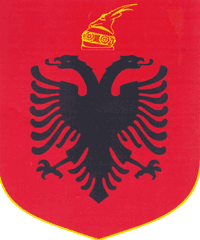 